       Erreur ! Nom de propriété de document inconnu.
       Erreur ! Nom de propriété de document inconnu.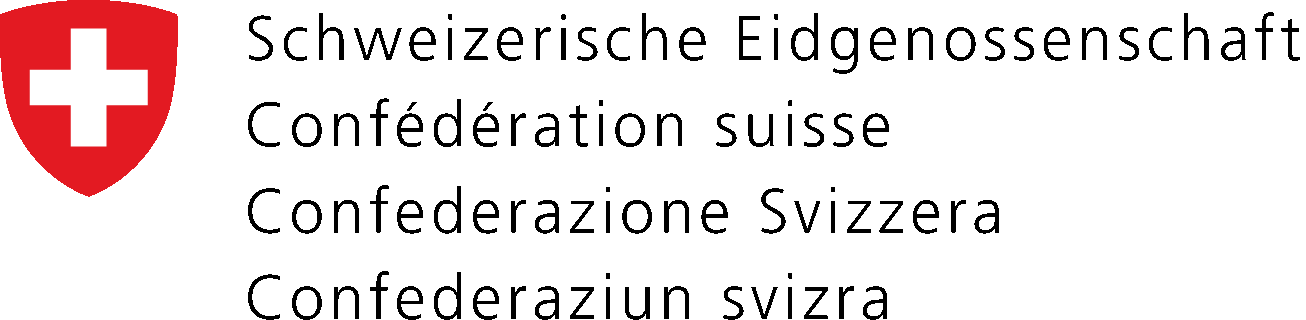 Appel d’offres simap – procédure ouverte(Prestations d’architecte et/ou d’ingénieur : Estimation des heures du mandant) Français0.1Titre du projet Nom du projet selon TDCost – lot (ev.) - objet – service 0.2Genre de marché Marché de services Marché de fournitures Marché de construction0.3Type de procédure Procédure ouverte Procédure sélective0.4Marchés soumis aux accords internationaux (WTO/GATT) oui non0.5Date de publication souhaitée0.6Service d’achat Responsabilité propre1.1Pouvoir adjudicateur*Service demandeur/Entité adjudicatrice: Office fédéral des routes OUFROU	Filiale Bellinzona*Service organisateur:	Office fédéral des routes OUFROUA l’attention de:	«NON APRIRE – OFFERTA: XXX»*Adresse:	Via C. Pellandini 2a *NPA/Localité:	6500 Bellinzona*Pays:	Suisse Téléphone:                                             058 469 68 11Fax:                                                        058 469 68 90 	*E-Mail:	acquistipubblici@astra.admin.chURL:                                                       www.astra.admin.ch1.2Envoi des offres à l’adresse indiquée sous 1.1 suivanteDélai pour poser des questions par écritRemarques :Date:1.3Délai pour poser des questions par écritRemarques :Les questions doivent être posées en allemand, français, italien (sur la base de l’offre, point 3.11) sur le forum du site www.simap.ch. Les réponses seront formulées de manière générale à tous les participants sur ce forum d’ici au xx.xx.xxxx (au moins 10 jours ouvrables avant le délai de remise des offres). Les questions reçues après le xx.xx.xxxx ne seront pas traitées.1.4Délai de clôture pour le dépôt des offres(au moins 40 jours à partir de la publication) Date:Délai de clôture pour le dépôt des offres(au moins 40 jours à partir de la publication) Délais spécifiques et exigences formelles :
L’offre (dossier de l’offre) doit être remise sous forme papier en double exemplaire et sous forme électronique (sur clé USB) en doux exemplaire. Envoi par courrier A (date du cachet apposé par un bureau de poste suisse ou un bureau de poste étranger officiellement reconnu; l’affranchissement par une machine d’entreprise n’est pas reconnu comme cachet postal). Le soumissionnaire doit dans tous les cas pouvoir prouver que l’offre a été déposée dans les délais. Les offres soumises hors délai ne seront pas prises en considération. L’enveloppe doit comporter, en plus de la désignation du projet, l’indication « NON APRIRE – OFFERTE: XXX » bien en évidence.Remise en mains propres :
En cas de remise en mains propres, l’offre doit être déposée à la loge de l’OFROU au plus tard à la date indiquée ci-dessus, pendant les heures d’ouverture (horaires : Lu – Je : 8h00 - 12h00 et 13h30 - 17h00 / Ve : 8h00 - 12h00 et 13h30 - 16h00), contre remise d’un accusé de réception (adresse au point 1.2). En cas de remise à une représentation diplomatique ou consulaire suisse à l’étranger, les soumissionnaires étrangers peuvent y déposer leur offre contre remise d’un accusé de réception, au plus tard à la date mentionnée ci-dessus, pendant les heures d’ouverture. L’accusé de réception doit alors être envoyé à l’adjudicateur par courriel, au plus tard à la date indiquée.Les offres reçues par fax ou par courriel ne seront pas prises en compte.1.5Date de l’ ouverture de l’offredate :lieu : Bellinzonaremarques:La date de l’ouverture des offres est provisoire. L’ouverture des offres n’est pas publique.1.6Genre de pouvoir adjudicateurConfédération (administration fédérale centrale)2.1 Type de marché de service Sélection dans SIMAP2.2Titre du projet (résumé) du marché « Identique au point 0.1 » + phases prévues selon la LRN (par exemple concept d’intervention, projet définitif…)2.3Référence / numéro de projet(REMARQUE: numéro du projet selon TdCost)2.4Marché divisé en lots ? oui nonLes offres sont possibles pour : 1 lot nombre maximal de lots ___ tous les lotsDescription des lots avec indication du délai d‘exécution et dimension/quantité2.5Vocabulaire commun des marchés publics (CPV)http://eur-lex.europa.eu/LexUriServ/LexUriServ.do?uri=OJ:L:2008:074:0001:0375:DE:PDF http://eur-lex.europa.eu/LexUriServ/LexUriServ.do?uri=OJ:L:2008:074:0001:0375:FR:PDF 2.6Objet et étendue du marchéIndiquer aussi le nombre des heures prevues pour cette acquisition.REMARQUE : CE POINT NE SERA PLUS INSÉRÉ AU POINT 4.6, PUIS FAIRE LE TEXTE JUSQU'À MAX. 900 CARACTÈRES !2.7Lieu de prestation de services, lieu de livraisonSuisse CH – 6500 Bellinzone/TI ou 7430 Thusis/GR – lieu de l’exécution2.8Durée totale du contrat (ordre de base avec options)Ce marché peut faire l'objet d'une reconduction: oui, on est susceptible d’avoir une prolongation lorsque la validation du crédit requise, les délais de la procédure d’approbation et/ou des circonstances imprévues l’exigent.  non2.9Options  oui nonDescription des options avec indication du délai d‘exécution et dimension/quantité2.10Critères d’adjudication (CA)Sélectionner dans SIMAP : 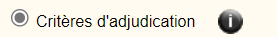 CommentairesVoir point 4.6 «Autres indications»2.11Variantes admises oui nonremarques(En cas de réponse préalable positive) Dans tous les cas, la variante officielle déposée doit être complète.Les offres globales et forfaitaires et/ou les offres avec un tarif moyen horaire ne sont pas admises.2.12offres partielles oui nonremarquesLes offres déposées doivent être complètes. Aucune modification du texte de l’offre n’est autorisée. Les offres partielles ne sont pas valables et seront éliminées.2.13Délai d’exécutionremarques3.1Conditions générales de participationSelon les explications fournies dans le cahier des charges.3.2Cautions/garantiesAucune. 3.3Conditions de paiementLe montant net de la facture électronique établie en bonne et due forme, en francs suisses et augmenté de la TVA, est payé dans un délai de 30/45 jours à compter de la réception de la facture.Vous trouverez de plus amples informations concernant la facturation électronique sur le site Internet suivant:http://www.e-rechnung.admin.ch/f/index.phpOuDans les 30 ou 45 (REMARQUE: choisir en fonction du projet) jours suivant la réception de la facture à l'OFROU.3.4Coûts à inclure dans le prix offertLa rémunération et les prix couvrent toutes les prestations figurant dans les documents d'appel d'offre et nécessaires à l'exécution du contrat.3.5Communautés de soumissionnairesAdmises, à condition qu’un soumissionnaire assume la conduite, et qu’il indique dans le dossier de l’offre les partenaires impliqués. Les membres d’une communauté de soumissionnaires ne peuvent participer avec d’autres soumissionnaires qu’en tant que sous-traitants. Une fois l’offre remise, il n’est plus possible de modifier la composition de la communauté.3.6Sous-traitanceAdmis, à condition qu’ils ne fournissent pas plus de 50 % des prestations totales. Les candidatures multiples de sous-traitants sont autorisées. Ils devront figurer dans le dossier de l’offre.Les données relatives aux sous-traitants seront également examinées.La prestation caractéristique doit en principe être fournie par le soumissionnaire.3.7Critères de qualificationLes entreprises économiquement et techniquement aptes à assumer le mandat, et pouvant apporter la preuve de leur aptitude sont invitées à déposer une offre en CHF :CQ1 : EXPÉRIENCE / RÉFÉRENCE DE L’ENTREPRISECQ2 : PERSONNE CLÉ, RÉFÉRENCECQ3 : PREUVE DE DISPONIBILITÉCQ4 : APTITUDE ÉCONOMIQUE / FINANCIÉRE3.8Justificatifs requisLes justificatifs / attestations suivants doivent être joints au dossier d’offre (prédéfini), faute de quoi celui-ci ne pourra pas être pris en considération :C1 : Expérience / référence de l'entreprise1 référence comparable.Dans le cadre de l’évaluation de la qualification, une référence est reconnue comme étant comparable lorsqu’elle remplit au moins les conditions suivantes :a) Projet concernant (REMARQUE : choisir entre tracé, tunnel, ouvrages d'art des routes nationales, des routes à grand débit ou de la voie ferrée) ;b) Mandat de planificateur de la phase ….. à la phase ……… (phases SIA) ;c) Travail de référence terminé ;d) (REMARQUE : si plusieurs phases sont exigées, ajouter le point suivant : « Si la référence ne contient pas toutes les phases demandées dans le point b), les phases manquantes peuvent être couvertes avec au maximum une deuxième référence ») ;e) Montant minimum des honoraires CHF XX millions (REMARQUE : si plusieurs phases sont demandées, ajouter le point suivant : « Si les phases manquant dans la première référence sont contenues dans une deuxième référence, le total des deux références doit atteindre le montant minimum des honoraires »).C2 : Personne clé, référenceEst considérée comme personne clé pour l'évaluation des critères d’aptitude la personne exerçant la fonction suivante dans le cadre du projet :chef de projet.Exigences minimales à l'égard de la personne clé pour la satisfaction des critères d’aptitude : Ingénieur diplômé EPF, HES ou équivalent avec une référence de chef de projet ou de chef de projet suppléant ou un poste équivalent dans un projet remplissant au moins les conditions suivantes :a) Projet concernant (REMARQUE : choisir entre tracé, tunnel, ouvrages d'art des routes nationales, des routes à grand débit ou de la voie ferrée) ;b) Mandat de planificateur de la phase ….. à la phase ……… (phases SIA) ; (REMARQUE : si plusieurs phases sont exigées, prière d’exploiter : « Si le mandat ne comprend pas toutes les phases exigées, les phases manquantes peuvent être attestées sur présentation d'un deuxième objet de référence »).c) La fonction demandée doit être traitée pendant toute la phase…. (phase SIA) (REMARQUE : en guise d’alternative, la phase demandée doit être traitée intégralement de la phase ... à la phase ... (Phase SIA).) (REMARQUE : si plusieurs phases sont exigées, ajouter le point suivant : « Si la référence ne contient pas toutes les phases demandées dans le point b), les phases manquantes peuvent être couvertes avec au maximum une deuxième référence »).d) Montant minimum des honoraires CHF XX millions (REMARQUE : si plusieurs phases sont demandées, ajouter le point suivant : « Si les phases manquant dans la première référence sont contenues dans une deuxième référence, le total des deux références doit atteindre le montant minimum des honoraires »).C3 : Preuve de disponibilité- Confirmation de la disponibilité de la personne clé : -- Disponibilité minimale du chef de projet       % (max. 80 %) en x et       % (max. 80%) en x + 1. -- Disponibilité minimale du chef de projet suppléant       % (max. 80 %) en x et       % (max. 80 %) en x + 1.  C4 : Aptitude économique / financière- Confirmation que les prestations des sous-traitants ne dépassent pas 50 % (REMARQUE : si prévu au point 3.6) ;- Confirmation que le chiffre d'affaires annuel du soumissionnaire pour les années x -2 et x-1  est plus de deux fois supérieur au chiffre d'affaires annuel du mandat ;Documents / attestations devant être fournis après la soumission de l'offre à la demande du pouvoir adjudicateur :--Extrait du registre du commerce et des poursuites, --Extrait de la caisse de compensation AVS / AI / APG / AC,--Confirmation de l’assurance LAA, --Confirmation (des impôts payés) de l’administration fiscale : impôt à la source, impôt fédéral, impôt cantonal et communal ou taxe sur la valeur ajoutée,--Attestations d'assurance, tous les documents doivent avoir moins de 3 mois.3.9Conditions à l’obtention du dossier d’appel d’offresConditions de paiement : aucun.Déclaration d'acquisition du dossier d'appel d'offre souhaitée jusqu'au:« Même date qu’au point 1.4 »3.10Langues utilisées pour les offres Allemand Français Italien AnglaisLangue de la procédure Allemand  Français Italien AnglaisremarquesCela signifie que toutes les communications du service adjudicateur sont faites au moins dans cette langue.3.11Validité de l’offre180 jours / 6 mois à partir de la date limite pour le dépôt des offres.3.12Source du dossier d’appel d’offreswww.simap.chDossier disponible à partir du:: xx.xx.xxxx jusqu'au xx.xx.xxxxLangues du dossier d’appel d’offres Allemand Français Italien AnglaisAutres informations pour l'obtention du dossier d'appel d'offres:Le dossier d'appel d'offres est EXCLUSIVEMENT disponible en téléchargement sur le site Internet www.simap.ch.3.13Conduite d’un dialogue oui nonDéscription de l’exécution d’un dialogue-4.1Conditions pour les soumissionaires provenant d’États non membres de l’Accord sur les marchés publics de l’OMCAucun.4.2Conditions généralesSelon le contrat prévu.4.3Visite des lieuxIl est recommandé aux soumissionnaires de participer à la visite sur place : xx.xx.xxxx, xxhxx - xxhxx, point de rencontre : XXXXXX
Il ne sera répondu à aucune question sur place. Les soumissionnaires intéressés doivent s’inscrire par e-mail à acquistipubblici@astra.admin.ch avant le xx.xx.xxxx (REMARQUE : ajouter la date) et indiquer le nombre total de personnes participant à la visite. (Ou : En raison de la répartition des soumissionnaires, la visite sera organisée à des dates différentes. Le lieu et la date seront communiqués séparément par courrier après la lettre de confirmation).(Si pas de visite)Aucune visite n'est prévue.4.4Exigences fondamentalesLe pouvoir adjudicateur attribue des marchés publics en Suisse uniquement aux soumissionnaires garantissant le respect des dispositions sur la protection des travailleurs, des conditions de travail et l’égalité des salaires entre hommes et femmes.4.5Soumissionaires préimpliqués et admis à la procédure6. (éventuellement en cas de pré-implication licite) L’entreprise [XY] [à CH-NPA/localité] a élaboré [l’étude/l’avant-projet/le projet de mise à l’enquête/le projet de construction] et a terminé son mandat. Les documents du projet élaborés par cette entreprise sont joints dans leur intégralité au descriptif des tâches [si l’ensemble des documents établis par la partie pré-impliquée ne peuvent pas encore être remis, rayer «dans leur intégralité» et ajouter le complément suivant: Les documents du projet établis par l’entreprise conformément au cahier des charges peuvent être consultés à l’OFROU après annonce préalable jusqu’à l’expiration du délai imparti pour poser les questions. Le délai de présentation d’une éventuelle offre par l’entreprise pré-impliquée ou par la communauté de soumissionnaires dont elle fait partie expire le [ajouter la date]. Le délai indiqué au ch. 1.4. s’applique à tous les autres soumissionnaires. Compte tenu de ces mesures, l’entreprise [XY] est admise à soumissionner (art. 14 LMP).(REMARQUE : si la rémunération de la prise en charge des fichiers est prévue, veuillez prévoir les éléments suivants) De plus, pour les entreprises qui ne sont pas mentionnées dans ce point, une rémunération est prévue pour couvrir les coûts induits par la prise en charge des fichiers des phases de projet précédentes. Le soumissionnaire doit prévoir les coûts probables de la prise en charge des fichiers avec les documents de l’offre correspondants. Les coûts ne doivent pas dépasser le montant maximum qui y est déterminé. Ces coûts ne sont pas pris en compte pour l’adjudication de cet appel d'offres. La description détaillée de ces activités et les coûts correspondants sont précisés lors de la phase d’adjudication.Attention:Si la clause de pré-implication est intégrée (avec adaptations) au ch. 4.5 du masque SIMAP, il faut systématiquement aussi compléter le ch. 1.4 (réglementation générale des délais) comme suit: Le délai de présentation des offres s’applique comme indiqué au ch. 4.5 aux entreprises pré-impliquées – même si elles faisaient seulement partie d’un consortium dans la phase de préparation du marché.4.6Autres indications1. CRITÈRES D’ADJUDICATION (CA) Les critères d’adjudication suivants doivent être joints au dossier d’offre (prédéfini) :Liste CA (REMARQUE : les pondérations prévues ici sont celles prévues dans le Manuel sur les marchés publics, 9e édition, pour les prestations de construction avec gêne au trafic).C1 : Prix pondération de 30 %.C2 : QUALITÉ DE L’OFFRE : pondération de 30% ; avec la sous-division suivante :2.1 Analyse des tâches, proposition d'approche et concept de gestion de la qualité : 20 % ;2.2 Analyse de la durabilité (d’un point de vue économique, social et écologique) 5 % ;2.3 Analyse des risques : 5 %.C3 : QUALITÉ DU SOUMISSIONNAIRE : PONDÉRATION de 40 % ; avec la sous-division suivante :(REMARQUE : PRIÈRE DE CHOISIR LA PERSONNE EN FONCTION DE LA COMPLEXITÉ DU MANDAT)3.1 Chef de projet X %3.1.1	Une référence (comparabilité de la fonction et de l’ouvrage de référence avec la fonction et l’ouvrage du présent appel d'offres) x % ;3.1.2	Curriculum vitæ (évaluation de la formation et de l'expérience professionnelle au vu du projet) x %.3.2 Chef de projet suppléant X %3.2.1	Une référence (comparabilité de la fonction et de l’ouvrage de référence avec la fonction et l’ouvrage du présent appel d'offres) x % ;3.2.2	Curriculum vitæ (évaluation de la formation et de l'expérience professionnelle au vu du projet) x %.3.3	Ingénieur spécialisé en élaboration de projets de tracé	X %3.3.1	Une référence (comparabilité de la fonction et de l’ouvrage de référence avec la fonction et l’ouvrage du présent appel d'offres) x % ;3.3.2	Curriculum vitæ (évaluation de la formation et de l'expérience professionnelle au vu du projet) x %.3.4	Ingénieur spécialisé en élaboration de projets de tunnel	X %3.4.1	Une référence (comparabilité de la fonction et de l’ouvrage de référence avec la fonction et l’ouvrage du présent appel d'offres) x % ;3.4.2	Curriculum vitæ (évaluation de la formation et de l'expérience professionnelle au vu du projet) x %.3.5	Ingénieur spécialisé en élaboration de projets d’ouvrage d’art	X %3.5.1	Une référence (comparabilité de la fonction et de l’ouvrage de référence avec la fonction et l’ouvrage du présent appel d'offres) x % ;3.5.2	Curriculum vitæ (évaluation de la formation et de l'expérience professionnelle au vu du projet) x %.3.6	Ingénieur spécialisé en élaboration de projets EES	X %3.6.1	Une référence (comparabilité de la fonction et de l’ouvrage de référence avec la fonction et l’ouvrage du présent appel d'offres) x % ;3.6.2	Curriculum vitæ (évaluation de la formation et de l'expérience professionnelle au vu du projet) x %.3.7	Spécialiste en élaboration et contrôle desdocuments de soumission X %3.7.1	Une référence (comparabilité de la fonction et de l’ouvrage de référence avec la fonction et l’ouvrage du présent appel d'offres) x % ;3.7.2	Curriculum vitæ (évaluation de la formation et de l'expérience professionnelle au vu du projet) x %.3.8	Professionnel de l’environnement X %3.8.1	Une référence (comparabilité de la fonction et de l’ouvrage de référence avec la fonction et l’ouvrage du présent appel d'offres) x % ;3.8.2	Curriculum vitæ (évaluation de la formation et de l'expérience professionnelle au vu du projet) x %.3.9	Professionnel du trafic X %3.9.1	Une référence (comparabilité de la fonction et de l’ouvrage de référence avec la fonction et l’ouvrage du présent appel d'offres) x % ;3.9.2	Curriculum vitæ (évaluation de la formation et de l'expérience professionnelle au vu du projet) x %.- etc.EVALUATION DU PRIXLa note maximale (5) est attribuée à l’offre révisée au prix le plus bas. Les offres, dont le prix est supérieur de 100 % ou plus à celui de l’offre la plus basse obtiennent la note 0. Entre deux, l’évaluation est linéaire (arrondi à deux chiffres après la virgule). Les éventuels escomptes proposés ne sont pas pris en compte lors de l’évaluation des prix.Notation des autres critères de qualitéL’évaluation est toujours indiquée au moyen des notes 0 à 5 :0 = en rapport avec les critères: évaluation impossible // en rapport avec la qualité des informations: aucune information1 = en rapport avec les critères: critère très mal rempli // en rapport avec la qualité des informations: informations insuffisantes et incomplètes2 = en rapport avec les critères: critère mal rempli // en rapport avec la qualité des informations: informations sans lien suffisant avec le projet3 = en rapport avec les critères: critère rempli // en rapport avec la qualité des informations: qualité correspondant aux exigences de l’appel d’offres4 = en rapport avec les critères: critère bien rempli // en rapport avec la qualité des informations: bonne qualité5 = en rapport avec les critères: critère très bien rempli // en rapport avec la qualité des informations: excellente qualité, contribution très importante à la réalisation de l’objectif.Si un critère principal est composé de sous-critères, ceux-ci sont notés. Le nombre de points du critère est obtenu à partir la somme des notes des sous-critères, multipliée par leur pondération.TOTAL DES POINTS : somme des notes multipliée par leur pondération (total maximal : 5 x 100 = 500).2. Le marché sera octroyé sous réserve de la maturité du projet et de la disponibilité des crédits. 3. L’élaboration des offres n’est pas rémunérée. Les dossiers correspondants ne sont pas restitués. 4. Le dossier d'appel d'offres est disponible en Indiquez la/les langue/s. En cas de divergences entre les versions, la version allemand fait foi.5. Exclusion : (REMARQUE : il faut choisir l’une de ces deux options)a) Aucune entreprise n'est exclue de la participation à la présente procédure.b) L’entreprise/Les entreprises xxx et yyy (REMARQUE : choisissez entre « effectue/effectuent les activités d’appui au maître de l’ouvrage » ou « a/ont préparé le dossier de cet appel d’offres » ou (remarque : pour les contrats de services) « joue/jouent le rôle de chef de projet »). Par conséquent, les entreprises xxx et yyy, ainsi que toutes les entreprises en relation économique ou juridique étroite avec cette ou ces entreprises sont par la présente exclues de la participation à la présente procédure (REMARQUES : si après une analyse du marché, vous constatez un manque de concurrence (1 ou au max. 2 soumissionnaires potentiels), enlevez la dernière phrase).6. REMARQUE : pour les marchés sur l’auteur du projet) Le mandant se réserve le droit d’exclure l’adjudicataire du présent appel d'offres des futurs appels d’offres pour des directions de chantier localisées en lien avec le même projet.7. L’adjudicateur se réserve le droit de reporter les délais indiqués dans le dossier d'offre (en particulier la date de l’adjudication et celle du début des travaux). Dans un tel cas, le soumissionnaire n’a pas droit à une indemnisation.8. Tous les montants s’entendent hors TVA.9. La publication sur SIMAP est déterminante. En cas d’imprécisions ou de contradictions, la version allemande fait foi.4.7Organe de publication officielwww.simap.ch4.8Indication des voies de recours(REMARQUE : pour les appels d'offres avec "GATT NON" avec un marché inférieur à 2 millions, omettre l'indication des voies de recours)Conformément à l'art. 56, al. 1, de la loi fédérale sur les marchés publics (LMP), la présente décision peut être attaquée, dans un délai de 20 jours à compter de sa notification, auprès du Tribunal administratif fédéral, case postale, 9023 San Gallen. Présenté en deux exemplaires, le mémoire de recours doit indiquer les conclusions, les motifs et les moyens de preuve et porter la signature de la partie recourante ou de son représentant ; y seront jointes une copie de la présente décision et les pièces invoquées comme moyens de preuve, lorsqu'elles sont disponibles.
Conformément à l'art. 56, al. 2, LMP, les dispositions de la Loi fédérale sur la procédure administrative (PA) relatives à la suspension des délais ne s'appliquent pas. Conformément à l'art. 52, al. 2, LMP, les recours peuvent tendre uniquement à faire constater que ladite décision enfreint le droit fédéral, et non à son annulation. Les soumissionnaires étrangers ne peuvent faire recours que si l'État dans lequel ils ont leur siège accorde la réciprocité.